FORMATO DE UNA PLANIFICACIÓN ARGUMENTADA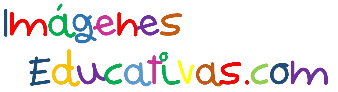 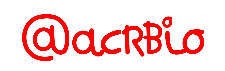 TRANSVERSALIDADSECUENCIA DIDÁCTICASEMANA ____________________SECUENCIA DIDÁCTICASEMANA ____________________SECUENCIA DIDÁCTICASEMANA ____________________SECUENCIA DIDÁCTICASEMANA ____________________SECUENCIA DIDÁCTICASEMANA ____________________Instrumentos de evaluaciónLa docente realizará el rescate de los aprendizajes de los alumnos, tomando como referencia sus conocimientos previos, sus logros, sus manifestaciones, inferencias, participaciones y comentarios, así como de cambios de conductas durante estas semanas.RubricasLISTAS DE COTEJOLISTAS DE COTEJOOBSERVACIONES: AUTOEVALUACIÓN:                                                                                                       FIRMASSITUACIÓN COGNITIVA:SITUACIÓN COGNITIVA:MODALIDAD:Secuencia / ProyectoMODALIDAD:Secuencia / ProyectoTemporalizaciónTemporalizaciónCONFLICTO COGNITIVO:CONFLICTO COGNITIVO:ESTÁNDAR CURRICULAR:ESTÁNDAR CURRICULAR:PROPÓSITO CON EL QUE ESTA RELACIONADO:PROPÓSITO CON EL QUE ESTA RELACIONADO:EVALUACIÓN:Listas de cotejoRegistrosRubricasObservaciónInferencias de los alumnos de forma oral o escritaADECUACIÓN CURRICULAR:ADECUACIÓN CURRICULAR:ACTIVIDADES CON PADRES DE FAMILIA:ACTIVIDADES CON PADRES DE FAMILIA:TEMA DE RELEVANCIA SOCIAL:RUTA DE MEJORA:Convivencia escolarMejora de los aprendizajesACTIVIDADES COTIDIANAS:ACTIVIDADES COTIDIANAS:ACTIVIDADES PERMANENTES:ACTIVIDADES PERMANENTES:MATERIALES:CAMPO FORMATIVOLENGUAJE Y COMUNICACIÓNPENSAMIENTO MATEMÁTICOEXPLORACIÓN Y CONOCIMIENTO DEL MUNDODESARROLLO FÍSICO Y SALUDDESARROLLO PERSONAL Y SOCIALEXPRESIÓN Y APRECIACIÓN ARTÍSTICAASPECTOCOMPETENCIAAPRENDIZAJES ESPERADOSLUNESMARTESMIÉRCOLESJUEVESVIERNESLUNESMARTESMIÉRCOLESJUEVESVIERNESLUNESMARTESMIÉRCOLESJUEVESVIERNESLUNESMARTESMIÉRCOLESJUEVESVIERNESLUNESMARTESMIÉRCOLESJUEVESVIERNESNombre del alumnoSiempreCasi siempreAlgunas vecesNuncaSINOSINO